Steps to Success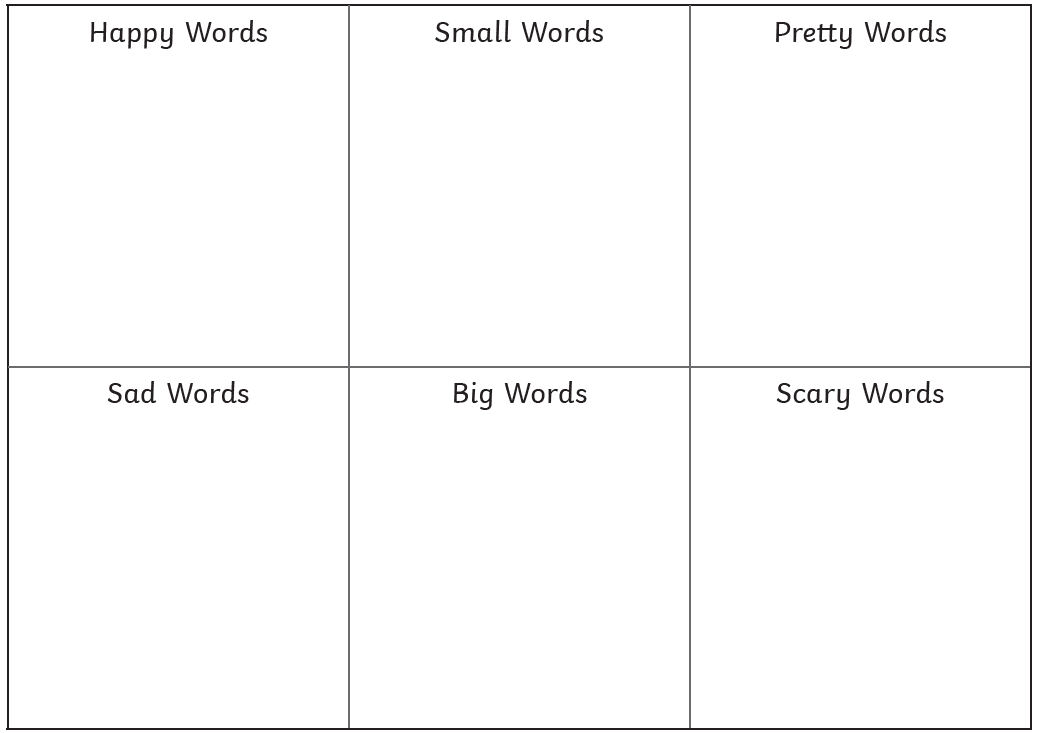 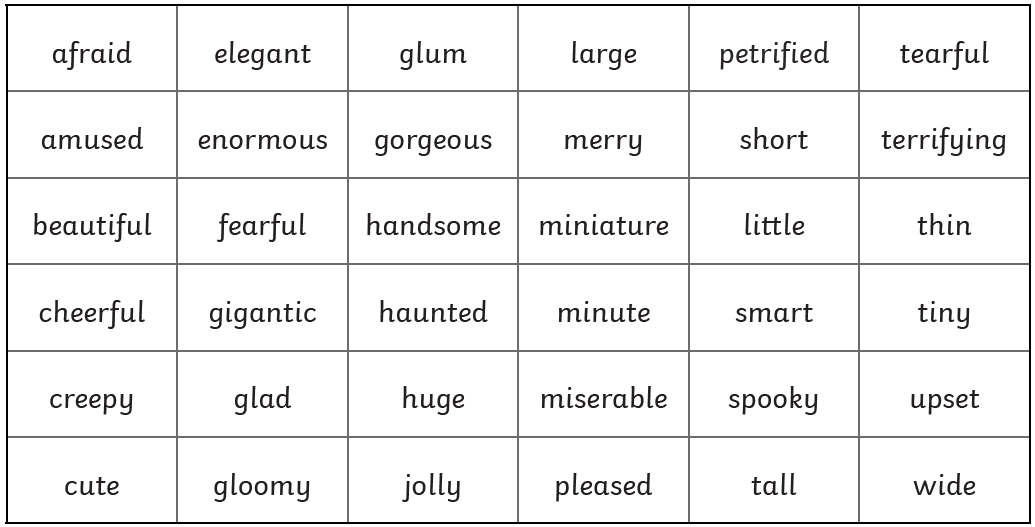 Lockdown Lockdown Lockdown Lockdown Subject/sEnglishEnglishEnglishSubject/sInnovate Innovate Innovate Learning Objective.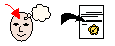 To use powerful adjectives.To use powerful adjectives.To use powerful adjectives.SA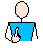 TA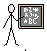 Success Criteria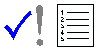 I can sequence the cards correctly.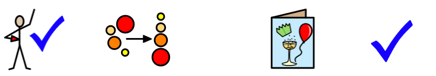 Success CriteriaI can write a sentence explaining that part of the story.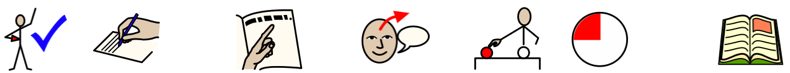 Success CriteriaI can put a powerful adjective into the sentence.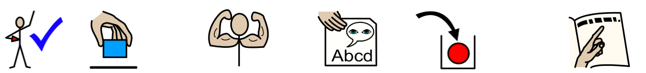 Support      Independent               Adult Support (       )              Group Work      Independent               Adult Support (       )              Group Work      Independent               Adult Support (       )              Group Work